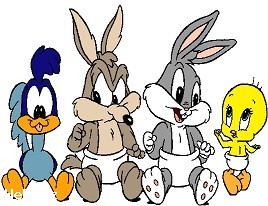 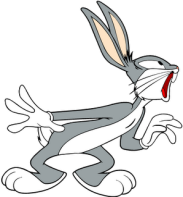 Λύνω προσεκτικά τις πιο κάτω μαθηματικές προτάσεις:5 Χ 2 =……             10 ÷ 1 =……             2 Χ 6 =……           18 ÷ 2 =……10 Χ 9 =……           20 ÷ 2 =……             4 Χ 2 =……           12 ÷ 6 =……0 Χ 5 =……            90 ÷ 10 =……           6 Χ 10 =……         100 ÷ 2 =……8 Χ 2 =……             14 ÷ 7 =……             10 Χ 2 =……        80 ÷ 80 =……2 Χ 3 =……             12 ÷ 2 =……            10 Χ 10 =……        40 ÷ 2 =……9 Χ 2 =……             50 ÷ 1 =……             7 Χ 2 =……           17 ÷ 1 =……1 Χ 70 =……           100 ÷ 10 =……         10 Χ 5 =……           60 ÷ 6 =……30 Χ 0 =……           10 ÷ 2 =……            20 Χ 1 =……           80 ÷ 2 =……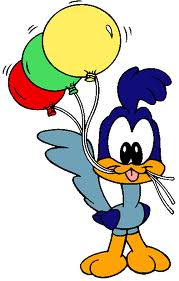 Βρίσκω τον αριθμό που λείπει:2 Χ ………=60                                             60 ÷ ………= 60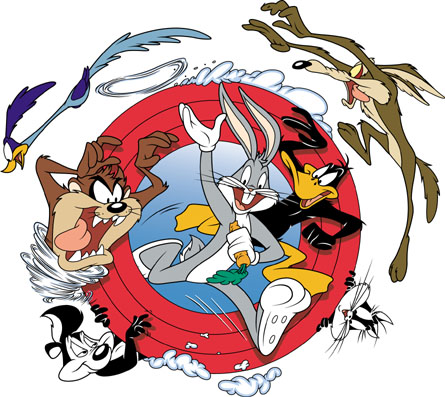 ……… Χ 10=90                                              ……… ÷ 2 = 72 Χ ………= 18                                              80 ÷ ………= 8  ……… Χ 10=0                                             ……… ÷ 10 = 2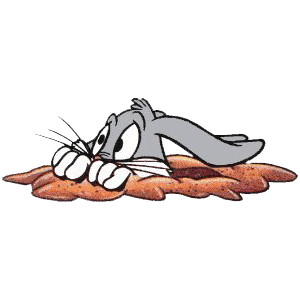 10 Χ ………=100                                           18 ÷ ………= 9Σκέφτομαι και βάζω (Χ) ή (÷) για να είναι σωστές οι μαθηματικές προτάσεις: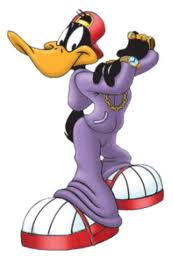 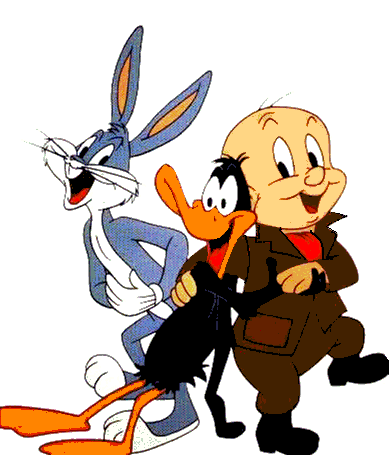 4 …… 20= 80                                               90 …… 90 = 110 …… 10= 1                                                 9 …… 2 = 1810 …… 9= 90                                                50 …… 1 = 5010 …… 10= 100                                             12 …… 6 = 2  2 …… 7= 14                                               80 …… 10 = 8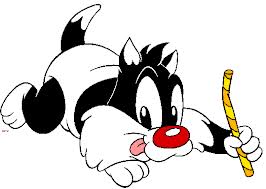 Διαβάζω προσεκτικά και λύνω τα πιο κάτω προβληματάκια: Σε έναν αγώνα κωπηλασίας πήραν μέρος 9 βάρκες. Σε κάθε βάρκα βρίσκονταν 2 κωπηλάτες. Πόσοι κωπηλάτες πήραν μέρος στον αγώνα;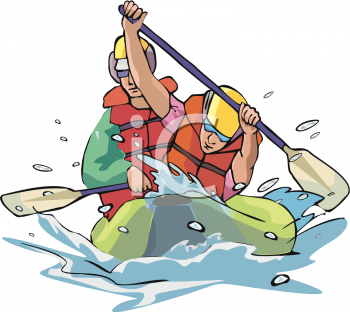 Μαθηματική Πρόταση: ……………………………………………………Απάντηση: ……………………………………………………………………………………………………Στην κατασκήνωση μένουν 6 παιδιά σε κάθε αντίσκηνο. Πόσα αντίσκηνα χρειάζονται για να μείνουν 60 παιδιά;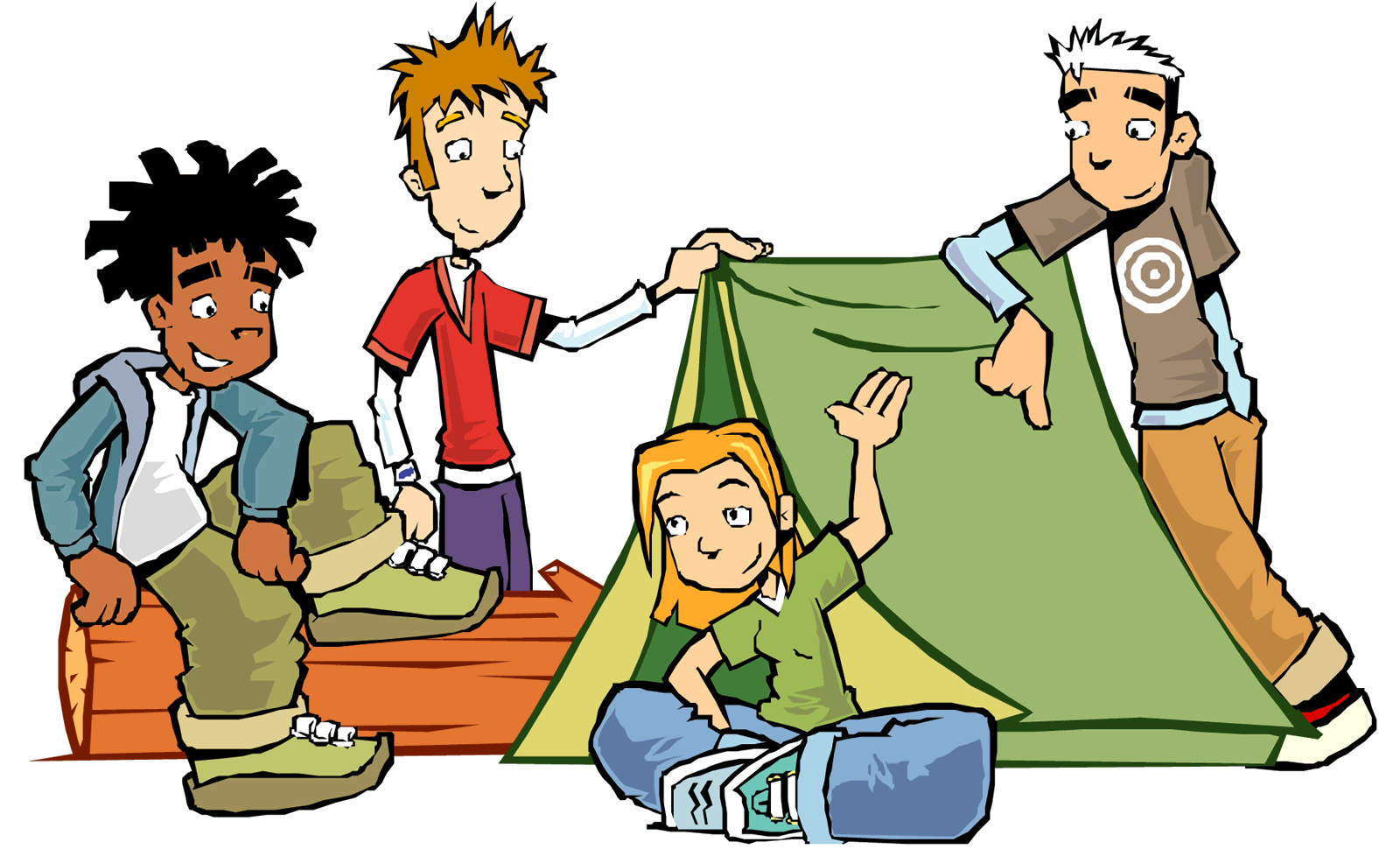 Μαθηματική Πρόταση: ……………………………………………………Απάντηση: ……………………………………………………………………………………………………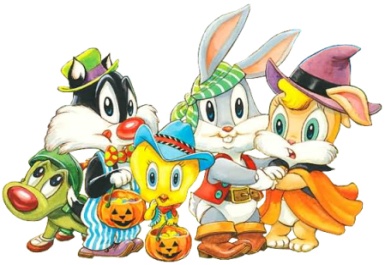 Η Δημοσθένια αγόρασε 70 πλαστικά πιάτα για το πάρτι των γενεθλίων της. Τα πλαστικά πιάτα πωλούνται σε συσκευασίες των 10. Πόσες συσκευασίες αγόρασε;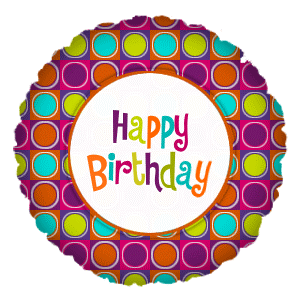 Μαθηματική Πρόταση: ……………………………………………………Απάντηση: ……………………………………………………………………………………………………Στο μάθημα της Φυσικής αγωγής τα παιδιά στέκονται σε δυάδες. Πόσες δυάδες σχηματίζουν 16 παιδιά;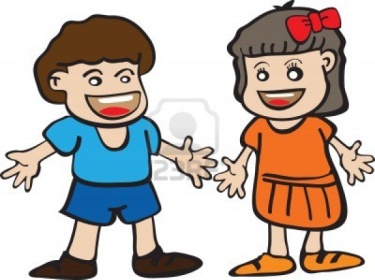 Μαθηματική Πρόταση: ……………………………………………………Απάντηση: ……………………………………………………………………………………………………Σε ένα επιτραπέζιο παιχνίδι οι παίκτες κερδίζουν 2 βαθμούς για κάθε ορθή απάντηση. Πόσους βαθμούς θα συγκεντρώσει ένας παίκτης αν απαντήσει ορθά σε 7 ερωτήσεις;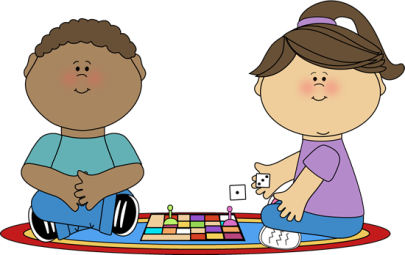 Μαθηματική Πρόταση: ……………………………………………………Απάντηση: ……………………………………………………………………………………………………Η Σώτια αγόρασε κουτιά με κάρτες γενεθλίων. Κάθε κουτί είχε μέσα 5 κάρτες. Συνολικά αγόρασε 50 κάρτες. Πόσα κουτιά με κάρτες αγόρασε;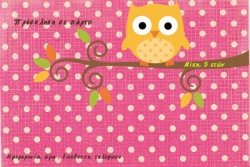 Μαθηματική Πρόταση: ……………………………………………………Απάντηση: ……………………………………………………………………………………………………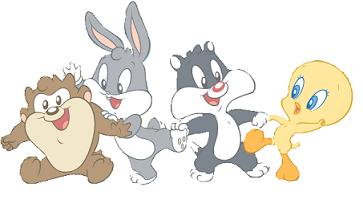 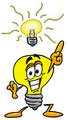 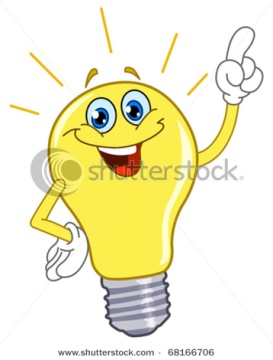 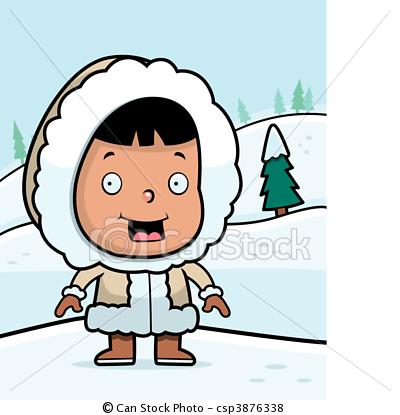 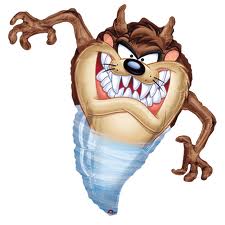 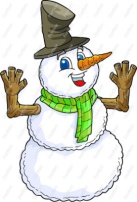 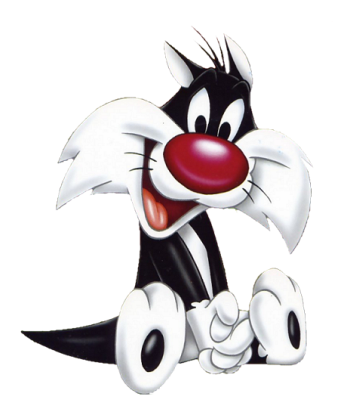 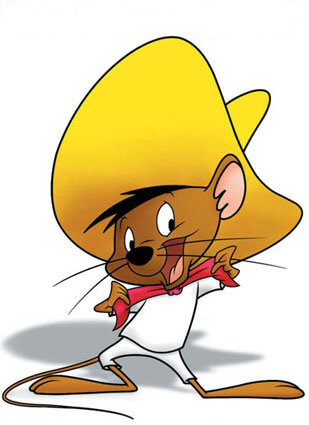 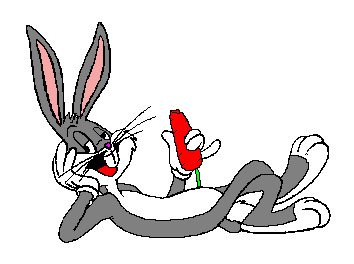 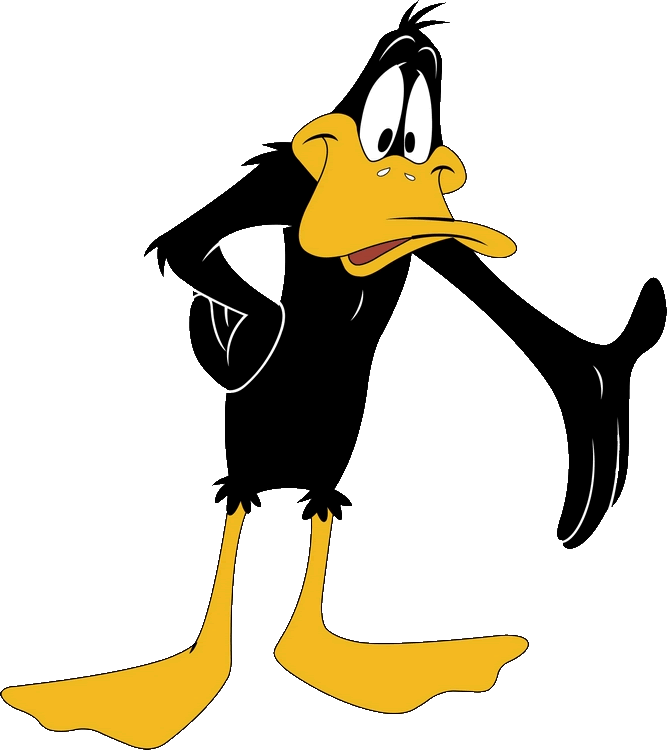 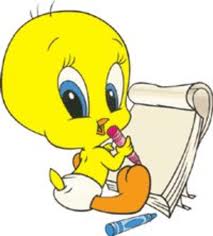 